Межправительственный комитет по интеллектуальной собственности, генетическим ресурсам, традиционным знаниям и фольклоруСорок третья сессияЖенева, 30 мая – 3 июня 2022 г.РЕШЕНИЯ СОРОК ТРЕТЬЕЙ СЕССИИ КОМИТЕТАприняты КомитетомРЕШЕНИЕ ПО ПУНКТУ 2 ПОВЕСТКИ ДНЯ:ПРИНЯТИЕ ПОВЕСТКИ ДНЯПредседатель представила для принятия проект повестки дня, распространенный в качестве документа WIPO/GRTKF/IC/43/1 Prov. 2; повестка дня была принята.РЕШЕНИЕ ПО ПУНКТУ 3 ПОВЕСТКИ ДНЯ:АККРЕДИТАЦИЯ ОТДЕЛЬНЫХ ОРГАНИЗАЦИЙКомитет единогласно одобрил аккредитацию в качестве наблюдателей ad hoc двух следующих организаций: Ткацкий кооператив «Общество ас-саду» и Общество западно-индийских племен.РЕШЕНИЕ ПО ПУНКТУ 4 ПОВЕСТКИ ДНЯ:УЧАСТИЕ КОРЕННЫХ НАРОДОВ И МЕСТНЫХ ОБЩИНКомитет принял к сведению документы WIPO/GRTKF/IC/43/3, WIPO/GRTKF/IC/43/INF/4 и WIPO/GRTKF/IC/43/INF/6.Комитет настоятельно призвал своих членов и все заинтересованные стороны из государственного и частного секторов вносить взносы в Добровольный фонд ВОИС для аккредитованных коренных и местных общин.По предложению Председателя Комитет избрал путем аккламации следующих восемь членов Консультативного совета, которые будут выполнять свои функции в личном качестве:  г-на Родриго де ла Круса (Зов Земли);  г-жу Саммер Хаммонс (Департамент по вопросам управления племен тулалип в штате Вашингтон);  г-на Клауса Медикуса (Германия);  г-на Себастьяна Молина Некула (Чили);  г-на Мандла Нкабени (Южная Африка);  г-жу Сью Ноэ (Фонд защиты прав коренных жителей Америки);  г-жу Гариму Пол (Индия);  и г-на Эмиля Жаткуляка (Словацкая Республика).Председатель Комитета предложила кандидатуру заместителя Председателя Комитета 
г-на Йоны Селети на должность Председателя Консультативного совета.РЕШЕНИЕ ПО ПУНКТУ 5 ПОВЕСТКИ ДНЯ:ОТЧЕТ О РАБОТЕ СПЕЦИАЛЬНОЙ ГРУППЫ ЭКСПЕРТОВ ПО ГЕНЕТИЧЕСКИМ РЕСУРСАМКомитет принял к сведению устный отчет Председателя специальной группы экспертов по генетическим ресурсам г-на Пола Курука (заместитель председателя Комиссии по международной торговле Ганы, министерство торговли, Гана).РЕШЕНИЕ ПО ПУНКТУ 6 ПОВЕСТКИ ДНЯ:ГЕНЕТИЧЕСКИЕ РЕСУРСЫКомитет подготовил обновленный текст сводного документа, касающегося интеллектуальной собственности и генетических ресурсов (Rev. 2), на основе документа WIPO/GRTKF/IC/43/4.  При этом государства-члены не сумели договориться насчет того, передавать ли текст Rev.2 на рассмотрение сорок седьмой сессии Комитета.  Было решено передать на рассмотрение сорок седьмой сессии Комитета текст, представленный в приложении к документу WIPO/GRTKF/IC/43/4, в соответствии с мандатом Комитета на 2022–2023 гг.  Было также решено, что документ WIPO/GRTKF/IC/43/4 наряду с документом WIPO/GRTKF/IC/43/5 будет включен в фактологический отчет, адресованный Генеральной Ассамблее 2022 г., как указано в решении по пункту 7 повестки дня.Комитет поручил Секретариату организовать дополнительные специальные совещания экспертов в дистанционном формате по вопросу потенциальных требований о раскрытии, а также дистанционный семинар и/или другие технические совещания (в дистанционном режиме) по вопросу информационных систем, реестров и баз данных по генетическим ресурсам, традиционным знаниям и традиционным выражениям культуры до начала сорок седьмой сессии МКГР и представить Комитету письменные отчеты об этих мероприятиях.  Эти совещания должны проходить при участии экспертов, выражающих различные интересы и олицетворяющих сбалансированную географическую представленность, и не призваны подменить собой или затормозить ведущиеся на площадке Комитета переговоры на основе текстов.Комитет отметил расхождения во мнениях относительно дальнейших действий, в том числе относительно того, следует ли рассматривать в качестве основы для переговоров по тематике генетических ресурсов сводный документ (WIPO/GRTKF/IC/43/4 с последовательно вносившимися поправками) и/или текст Председателя (WIPO/GRTKF/IC/43/5 с последовательно вносившимися поправками).  Комитет принял к сведению тот факт, что, по мнению ряда его членов, текст Председателя (WIPO/GRTKF/IC/43/5) должен служить основой для переговоров Комитета по вопросу генетических ресурсов и базой, на которой должна быть созвана дипломатическая конференция; другие члены с этой позицией не согласны.Комитет предложил Председателю пересмотреть к сорок седьмой сессии свой текст, фигурирующий в документе WIPO/GRTKF/IC/43/5, с учетом озвученных комментариев, сохраняя при этом его целостность как документа Председателя.Что касается информационных систем, реестров и баз данных по генетическим ресурсам, традиционным знаниям и традиционным выражениям культуры, Секретариату предлагается организовать онлайн-опрос, в котором – по желанию – могут принять участие государства-члены и аккредитованные наблюдатели.  К следующей сессии МКГР Секретариат опубликует полученные ответы онлайн и выпустит уточненный вариант документа WIPO/GRTKF/IC/43/6.Комитет принял к сведению и обсудил документы WIPO/GRTKF/IC/43/6, WIPO/GRTKF/IC/43/7, WIPO/GRTKF/IC/43/8, WIPO/GRTKF/IC/43/9, WIPO/GRTKF/IC/43/10, WIPO/GRTKF/IC/43/INF/7 и WIPO/GRTKF/IC/43/INF/8.РЕШЕНИЕ ПО ПУНКТУ 7 ПОВЕСТКИ ДНЯ:ВОЗМОЖНЫЕ РЕКОМЕНДАЦИИ ГЕНЕРАЛЬНОЙ АССАМБЛЕЕ 2022 Г.Принимая во внимание тот факт, что в соответствии с мандатом Комитета на 2022–2023 гг. Генеральной Ассамблее 2022 г. будет представлен фактологический отчет вместе с последней редакцией текстов, подготовленных по итогам работы Комитета, и решениями его сорок второй и сорок третьей сессий, Комитет согласовал следующие рекомендации Генеральной Ассамблее 2022 г.:«Генеральной Ассамблее ВОИС 2022 г. предлагается рассмотреть отчет о работе Межправительственного комитета по интеллектуальной собственности, генетическим ресурсам, традиционным знаниям и фольклору (МКГР) (документ WO/GA/55/6) и принять к сведению тот факт, что Секретариат проведет дистанционные мероприятия, направленные на активизацию работы МКГР в области генетических ресурсов.  Генеральная Ассамблея приветствует проведение Председателем Комитета консультаций с государствами-членами и Форумом коренных народов в отношении методики работы Комитета с целью согласования государствами-членами методики, которая будет использовать на следующих сессиях».РЕШЕНИЕ ПО ПУНКТУ 8 ПОВЕСТКИ ДНЯ:ЛЮБЫЕ ДРУГИЕ ВОПРОСЫОбсуждение по этому пункту не проводилось.РЕШЕНИЕ ПО ПУНКТУ 9 ПОВЕСТКИ ДНЯ:ЗАКРЫТИЕ СЕССИИКомитет принял решения по пунктам 2, 3, 4, 5, 6 и 7 повестки дня 3 июня 2022 г.[Конец документа]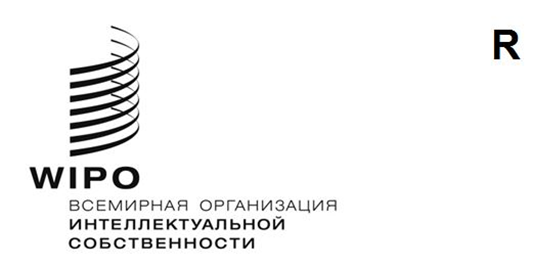 Rоригинал:  английский оригинал:  английский оригинал:  английский дата:  3 июня 2022 г. дата:  3 июня 2022 г. дата:  3 июня 2022 г. 